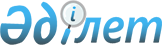 "Қазақстан Республикасындағы сайлау туралы" Қазақстан Республикасының Конституциялық заңына өзгерістер енгізу туралы" Қазақстан Республикасы Конституциялық заңының жобасын Қазақстан Республикасы Парламентінің Мәжілісінен кері қайтарып алу туралыҚазақстан Республикасы Үкіметінің 2013 жылғы 31 желтоқсандағы № 1449 қаулысы

      Қазақстан Республикасының Үкіметі ҚАУЛЫ ЕТЕДІ:



      Қазақстан Республикасы Үкіметінің 2013 жылғы 31 шілдедегі № 745 қаулысымен енгізілген «Қазақстан Республикасындағы сайлау туралы» Қазақстан Республикасының Конституциялық заңына өзгерiстер енгiзу туралы» Қазақстан Республикасы Конституциялық заңының жобасы Қазақстан Республикасы Парламентінің Мәжілісінен кері қайтарып алынсын.      Қазақстан Республикасының

      Премьер-Министрі                                     С. Ахметов
					© 2012. Қазақстан Республикасы Әділет министрлігінің «Қазақстан Республикасының Заңнама және құқықтық ақпарат институты» ШЖҚ РМК
				